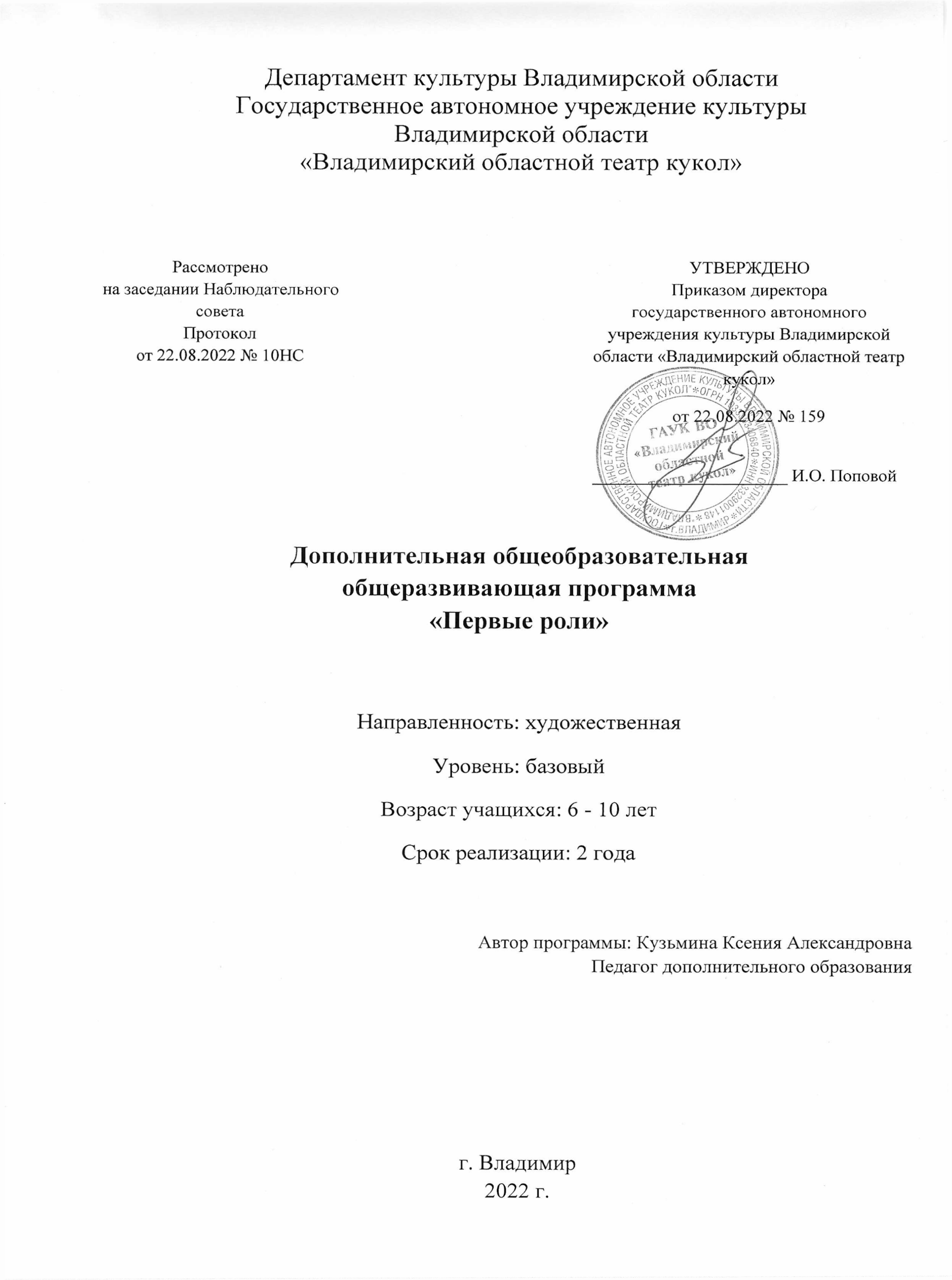 СОДЕРЖАНИЕРаздел I. КОМПЛЕКС ОСНОВНЫХ ХАРАКТЕРИСТИК ПРОГРАММЫПояснительная  запискаЦели и задачи реализвции учебной программыСодержание рабочей программы Планируемые результатыРаздел II. КОМПЛЕКС ОРГАНИЗАЦИОННО-ПЕДАГОГИЧЕСКИХ УСЛОВИЙ2.1. Календарный учебный график 2.2. Условия реализации рабочей программы2.2.1. Материально техническое обеспечение2.2.2. Информационное обеспечение2.2.3. Кадровое обеспечение2.3. Формы аттестации2.4. Оценочные материалы2.5. Методические материалы2.6. Список литературыРаздел I. КОМПЛЕКС ОСНОВНЫХ ХАРАКТЕРИСТИК ПРОГРАММЫ1.1. Пояснительная записка1.1.1. НаправленностьНаправленность – художественная. Реализация программы направлена на формирование и развитие творческих способностей детей, не нацелена на достижение предметных результатов, предусмотренных федеральными государственными образовательными стандартами основного общего образования.Содержание и условия реализации образовательной программы соответствуют возрастным и индивидуальным особенностям обучающихся по программе.   В рамках реализации программы предусматривается материально-техническое обеспечение, достаточное для соблюдения условий реализации программы и достижения заявленных результатов освоения образовательной программы.Основная направленность данной программы - художественно-эстетическая. В процессе освоения программы происходит развитие его творческих способностей и психологическое раскрепощение ребенка, проявляется любознательность, стремление к познанию нового, усвоение новой информации и новых способов действия, развитие ассоциативного мышления, настойчивости, проявление общего интеллекта. Программа направлена не только на развитие детей, но и на совершенствование профессионализма педагога.          1.1.2. Актуальность программыРабочая программа разработана в соответствии с:- Федеральным законом от 29.12.2012 № 273-ФЗ «Об образовании в Российской Федерации»;- Стратегией развития воспитания в Российской Федерации на период до 2025 года, утвержденной Распоряжением Правительства Российской Федерации от 29.05.2015 № 996-р;- Концепцией развития дополнительного образования детей до 2030 года, утвержденной Распоряжением Правительства Российской Федерации от 31.03.2022 № 678-р;- приказом Министерства просвещения Российской Федерации от 09.11.2018 № 196 «Об утверждении Порядка организации и осуществления образовательной деятельности по дополнительным общеобразовательным программам»;- письмом Министерства образования и науки Российской Федерации от 11.12.2006 № 06-1844 «О примерных требованиях к программам дополнительного образования детей»;- письмом Министерства образования и науки Российской Федерации от 18.11.2015 № 09-3242 «Методические рекомендации по проектированию дополнительных общеразвивающих программ (включая разноуровневые программы)»;- Постановлением Главного государственного санитарного врача Российской Федерации от 28.09.2020 № 28 «Об утверждении санитарных правил СП 2.4.3648-20 «Санитарно-эпидемиологические требования к организациям воспитания и обучения, отдыха и оздоровления детей и молодежи»; - Конвенции ОНН о правах ребенка;- Концепцией духовно нравственного развития и воспитания личности гражданина России.Программа «Первые роли» предусматривает развитие основных навыков актерского мастерства, социальную адаптацию средствами театральной педагогики, гражданско-патриотических чувств, толерантности. Обращение к театру является для обучающихся способом самовыражения, средством снятия психологического напряжения, обучении коллективному взаимодействию и инструментом разрешения конфликтов. В процессе освоения материала учитывается принцип «от простого к сложному». Данная программа осуществляется на таких принципах, как: 1. Принцип индивидуального подхода к каждому ребенку.2. Принцип учёта возрастных и индивидуальных особенностей детей. 3. Принцип успешности. 4. Принцип комплексного решения основных задач обучения театральному искусству (системности, постепенности и последовательности). Система обучения выстраивается по принципу «От простого к сложному» с учётом всех необходимых приобретённых навыков, при условии многократного повторения заданий; 5. Принцип импровизации. «Здесь, сегодня, сейчас!». Быть готовым к импровизации в заданиях и условиях его выполнения. Быть готовым просчетам и победам, как своим, так и учеников. Преодоление всех препятствий встречать как прекрасную возможность для живого общения детей друг с другом. Видеть сущность их роста в моменты непонимания, затруднений, вопрошания; 6. Принцип практической направленности; 7. Принцип коллективизма - в коллективных творческих делах происходит развитие разносторонних способностей и потребности отдавать их на общую радость и пользу. Театральная педагогика учитывает, что каждый обучающийся есть неповторимая индивидуальность, обладающая свойственными только ей психическими, артистическими и прочими особенностями и требует всестороннего изучения этих особенностей и творческого подхода к методам их развития.1.1.3. Отличительные особенности программы  Благодаря обучению детей у профессиональных актеров, профильное обучение имеет ярко выраженные особенности: эксклюзивные речевые упражнения и упражнения сценического движения, позволяют обучающему, вне зависимости от изначальных психофизических данных, чувствовать себя уверенно в любой аудитории. Для этого используются тренинговые упражнения, как индивидуального, так и коллективного характера, главная цель которых раскрыть творческую индивидуальность каждого учащегося, его значимость в данном коллективе, и для себя лично; ориентировать его на познавательную созидательную деятельность. Интересен и комбинированный подход к формам реализации самостоятельного творчества обучающихся через создание игровых мини-фильмов.Новизна программы прослеживается в применении системно-деятельностного подхода при подаче материала. Программа рассчитана для работы по годам в начальной школе.На занятиях используется включение детей в работу существующих в театре художественных мастерских, где они не просто смотрят или слушают, но и сами, собственными руками лепят, красят, режут, клеят и т.д. Сам же ребёнок во всех мастерских выступает в роли то актёра, то бутафора, то художника. Он на практике узнает о том, что актёр — это одновременно и творец, и материал, и инструмент. На каждом занятии в той или иной форме будут присутствовать компоненты всех тематических разделов, но полное объединение всех театральных цехов произойдёт в последнем полугодии курса, в работе над постановкой сценической истории или спектакля.Дети проявляют творчеств, самостоятельно выбирая материал для изготовления различных типов театров, по-своему изображая героев сказки, передавая в рисунках свое отношение к нему, каким он представляет, видит данного героя. В коммуникативной деятельн6ости дети высказывают свое собственное мнение: «Я считаю», «Я думаю». Важно научить ребенка думать, размышлять, не бояться высказывать собственное мнение, отличное от мнения других. В программе систематизированы средства и методы театрально-игровой деятельности, обосновано использование разных видов детской творческой деятельности в процессе театрального воплощения: музыкальная, литературная, игровая, коммуникативная, драматизация, кукловождение, театральная азбука.Адресат программы: дополнительная общеобразовательная общеразвивающая программа «Первые роли» рассчитана на обучающихся 6-10 лет. Реализация данной программы в образовательном процессе выстраивается с учётом возрастных психофизических особенностей обучающихся. Возрастные особенности развития определяют основную линию социализации детей 6-10 лет. К ним относится игровая деятельность, через которую ребенок воспроизводит систему социальных отношений в обществе. Протекание процесса социализации детей 6-10 летнего возраста раскрывается через показатели: полоролевое поведение; способность разрешения конфликтов; самосознание; самооценка; усвоение социальной информации.Срок освоения программы «Первые роли» составляет 2 года, предназначена для детей от 6 до 10 лет. Продолжительность учебных занятий - 72 недели. Объем учебного времени составляет 216 часов нагрузки. Учебные занятия проводятся в форме групповых занятий (от 10 до 15 человек в группе). Возможен добор в группу, после индивидуального собеседования. Занятия проводятся из расчета 3 раза в неделю. В силу своего возраста, дети не способны долго концентрировать свое внимание на одном предмете. Поэтому график их занятий щадящий - занятия по 45 минут с переменами.Форма обучения: очная. Режим занятий, периодичность и продолжительность занятий: общее количество часов в год - 108; количество часов и занятий в неделю - 3 занятия в неделю по 45 минут. 1.2. Цель программыЦелью программы является моделирование условий, способствующих полноценному психическому и личностному развитию ребенка в пространстве нормального детства средствами различного типа театра. В соответствии с целью, поставленной данной образовательной программой дополнительного образования детей, выделяется ряд педагогических задач: Личностные: - формирование общечеловеческих моральных ценностей личности через коллективную творческую деятельность; - формирование общественной активности личности, гражданской позиции, культуры навыков здорового образа жизни - пробуждение интереса к театральному искусству, как не только зрелищному, но и содержательному процессу через аналитическую работу; - развитие творческих способностей; - развитие лидерских качеств через приобщение обучающихся к самостоятельной творческой деятельности; - формирование культурного уровня обучающихся через посещение театра и работы с классической литературой; - воспитание культуры поведения и театральной этики; - стимулирование и поддержка общественно-значимых инициатив обучающихся. Метапредметные: - развитие мотивации к театральной деятельности;  - потребности в саморазвитии, самостоятельности, ответственности, активности, аккуратности. Предметные: - обучение основам актерского мастерства, - овладение техникой сценической речи, развитие артикуляционного аппарата; - обучение особенностям сценической пластики; - знакомство с навыками сценографической работы с литературным текстом.1.3. Содержание программыУЧЕБНО-ТЕМАТИЧЕСКИЙ ПЛАНУчебный план I год обучения. Возраст учащихся 6 - 10 летСОДЕРЖАНИЕ ПРОГРАММЫI год обучения Возраст учащихся 6 - 10 летТема № 1: Инструктаж по технике безопасности поведения на занятиях. Повторение пройденного материала. Инструктаж по технике безопасности на занятиях. Вводное занятие. 
Теория. Ознакомление обучающихся с инструкциями. Этика отношений на занятиях Тема № 2: Языки общения. Практика. Мое настроение (ощущение собственной значимости, и значимости людей, окружающих нас). Планета чувств. Я и Ты, похожие и не похожие друг на друга. Мой портрет глазами окружающих. Мудрость природы. Язык жестов и движений. Язык чувств. Наши эмоции. Тема № 3: Как мы видим друг друга Теория: Меня окружают личности (сколько людей столько и мнений). Конфликт (мое поведение в трудных ситуациях, умение владеть собой) Практика: Борьба двух миров (умение детей переносить накопленный опыт взаимодействия с людьми в повседневную жизнь) Тема № 4: Умение владеть собой Теория: Умей расслабиться. Будь внимателен. Практика: Развитие памяти. Развитие воображения. Тема № 5: Работа над сценическим движением Теория: Сценическое движение. Пластика Практика: упражнения в парах, группах («чувство локтя»), репетиционные занятия. Тема № 6: Сценическая речь Теория: Техника. Резонаторы. Значение резонирования. Роль слуха в воспитании речевого голоса. Упражнения для тренировки дыхания и дикции. Дикция. Понятие дикция. Понятие артикуляция и характеристика гласных звуков. Согласные звуки, их значение для формирования слова. Виды артикуляционных упражнений, гимнастика. Дыхание и голос. Типы и вид дыхания. Роль дыхания в воспитании речевого голоса. Смешано диафрагматический тип дыхания как основа постановки речевого Виды дыхательных упражнений, гимнастика. Дыхание и звук. Виды звуков. Упражнения на подачу звука, контроль звука. Голос и дикция. Мышечная свобода речевого аппарата. Понятие речевой аппарат. Артикуляционная гимнастика. Упражнения для нижней челюсти, губных мышц, мышц языка. Речевая постановка голоса. Пословицы, скороговорки. Работа с текстом по выделению «ведущего настроения». Радостное, светлое. Печальное, сонное. Хвастливое, хвалебное, насмешливое. Сердитое, возмущенное, обиженное настроение. Таинственное, капризное, противоречивое настроение. Монолог и диалог как основное средство раскрытия сценического образа. Монолог и диалог ведущего. Особенности чтения монологов и диалогов. Практика: Упражнения на технику речи, дыхание, развитие голосового аппарата. Тема № 7: Развитие исполнительской деятельности Практика: Проведение тренингов по развитию исполнительской деятельности. Тема № 8: Мимика и жест Теория: Мимика и жест в театральном творчестве. Практика: Передача чувств, настроений, эмоций невербальными средствами общения пантомимика, сюжетные этюды с воображаемыми предметами. Тема № 9: Музыкально-пластическая импровизация Теория: Танец рук. Пластические зарисовки. Практика: Музыкальные импровизации. Тема № 10: В окружении искусства Теория: Знакомство с историей театраПрактика: Мифы Древней Греции (инсценировка). Тема № 11: В гостях у сказки Теория: Формирование творческой художественно- речевой деятельности на примере сказок. Развивать умение осмысливать содержание художественного произведения. Развивать внимание, память, воображение, формировать умение отражать свои впечатления в словесной форме. Проигрывать фрагменты сказок, инсценировать отдельные эпизоды. Практика: Подготовить детей к действиям с воображаемыми предметами. Развивать умение детей переключаться с одного образа на другой. Тема № 12: Художественное чтение, как самостоятельный жанр искусства и вид творческой работы. Теория: Понятие орфоэпия, основные орфоэпические правила, выработка правильного произношения Практика: Техника речи (техника речи и ее значение, дыхание, дикция, постановка голоса). Логика речи (понятие логической выразительности речи, воспитание интонационно – логической выразительности. Работа над текстом. Тема № 13: «Этюд» Теория: Дать первоначальное представление о событии. Череда событий. Организация события. Практика: Игра «Ситуации». Тема № 14: «Роль» Практика: Понятие роли как действия от имени персонажа. Импровизация на тему выбранного или предложенного персонажа. Импровизация от имени полюбившегося персонажа. Тема № 15: «Спектакль маленький, а роль большая» Теория: Выбор произведения. Практика: Читаем по ролям. Мизансценирование. Репетиционный момент. Участие в театральных мероприятиях различной направленности.Практика: Выступление на сцене театра.Учебный план II год обучения. Возраст учащихся 6 - 10 летСОДЕРЖАНИЕ ПРОГРАММЫII год обученияВозраст учащихся 6-10 лет.Тема № 1: Инструктаж по технике безопасности поведения на занятиях Теория: Знакомство воспитанников с планом работы на учебный год. Инструктаж по технике безопасности поведения на занятиях. Тема № 2: Этюды и упражнения на ПФД. Теория: Объяснение темы. Рассказ о различных видах одиночных, парных и групповых упражнений. Практика: игра с мячом, уборка помещения, стирка белья, мытье посуды, игра на музыкальных инструментах, перенос тяжелых вещей, распиливание бревна, перетягивание каната и т.д. Игры и упражнения на развитие внимания, фантазии: «Где мы были?», «Отгадай, что бы это значило?», «Отгадай, что делаю?». Тема № 3: Театральная игра Теория: Объяснение темы. Понятие игры. Возникновение игры. Объяснение и уточнение правил игр. Практика: Игры на тренировку памяти, умение распределяться в пространстве: «Жмурки», «Игра на выбывание», «Поводырь», «Зеркало - елочка», «Существительное - прилагательное», «Тень», «Одно и тоже по-разному», «Тело в деле», «Японская машинка», «Хоровод», «Превращение предмета», «Замри», «Волшебная палочка», «Пять чувств», «Иллюстрации к сказкам» и др. Тема № 4: Действия в предлагаемых обстоятельствах Теория: Объяснение темы. Объяснение правил игр. Практика: «Картинки за окном», «Цветение и увядание», «Зернышко», «Жизнь бабочки» (на веру в предлагаемой обстановке и чувство ритма), «Живой предмет», «Скульптор», «Превращение предмета» (упражнения на веру, наивность, фантазию); «Я в предлагаемых обстоятельствах», «Если бы», «Путь к цели» - упражнения на фантазию, воображения Тема № 5: Дикция и артикуляция. Артикуляционная гимнастика. Теория: Понятие артикуляции и характеристика гласных звуков. Согласные звуки, их значение для формирования слова. Объяснение задания. Практика: Артикуляционная гимнастика, упражнения: «Назойливый комар», «Гримаски», проговаривание слогов, скороговорок и др. Упражнения для губ: «Часы», «Улыбки -хоботок», «Шторки» и др. Упражнения для языка: «Укол», «Змея», «Парус», «Горка». Упражнения для тренировки дикции: «Немой диалог», «Проговаривание гласных и согласных звуков, скороговорок (в разном темпе)». Тема № 6: Дыхание и постановка голоса Теория: Понятие дыхание и голос. Типы и виды дыхания. Понятие звук. Практика: Вибрационный массаж. Упражнения на постановку голоса: «Голосовая гимнастика», «Корни», «Фонарь», «Антенна», «Орган», «Этажи» и др. Упражнения для правильного дыхания: «Дыхательная гимнастика», «Два вдоха и два выдоха», «Черепаха», «Мельница», «Тряпичная кукла», «Цветочный магазин», «Свеча», «Мяч - насос» и др. Тема № 7: Художественное слово Теория: Понятие о речевом такте. Понятие художественное произведение. Практика: Разучивание стихов и басен. Использование текстов в работе над звуками (произношением согласных в конце слова). Чтение смысловых отрывков, уметь пользоваться источниками, выражающими основные чувства, находить ключевые слова в отдельных фразах и предложениях и выделять их голосом. Тема № 8: Упражнения для разминки. Теория: Понятие мышечно-двигательный аппарат. Объяснение темы. Подготовка костно-мышечного аппарата и определение степени готовности к работе на занятии. Практика: Упражнения для разминки на развитие гибкости, координации движения, ловкости: «Ветряная мельница», «Миксер», «Пружина», «Кошка лезет под забор», «Тележка», «Собачка», «Гусиный шаг», «Прыжок на месте», «Кенгуру», «Кузнечик» и др. Тема № 9: Упражнения по пластике Теория: Объяснение темы. Понятие пластика. Объяснение понятия психофизические качества актера. Практика: Упражнения на расслабление и напряжение, подвижность, выразительность, на развитие чувства пространства, формы, партнерства, инерции движений: «Мысль - движение - эмоция», «Стоп - кадр», «Чувство ритма», «Движение в пространстве», «Воздушный шар», «Животные и птицы», «Изобрази фигуру», «Тень», «Тело -звук», «Разное тело - разная музыка». Тема № 10: Импровизации под музыку, пантомимы – фантазии (используя руки и ноги самым удивительным образом, создавая из своего тела предметы, явления природы, кукол, животных, птиц, передавая различные состояния человека и окружающего мира). Пластические этюды одиночные, парные и групповые. Теория: Объяснение темы: услышать музыку и определить ее характер; сконцентрировать внимание на воображаемых образах, выполнять движения, рожденные фантазией.Практика: Упражнения: «Полет птицы», «Охота льва», «Время года», «Картина». Тема № 11: Упражнения на координацию движений и равновесие Теория: Объяснение темы. Понятие вестибулярный аппарат. Практика: Упражнения: «Тень», «Скульптор и модель», «Цирковые артисты», «Кто сзади», «Зеркало», «След в след» -на совершенствование равновесия, координацию движений и ориентировку в пространстве (вперед, назад, влево, вправо, вверх, вниз). Работа над созданием спектакля. Тема № 12: Чтение сценария и его анализ Теория: Пьеса как драматический материал. Сведения об авторе. Практика: Первое чтение пьесы и обсуждение. Анализ пьесы. Определение темы, идейной направленности, сюжетной линии (основных событий, конфликта). Повторное чтение. Тема № 13: Работа над отдельными этюдами и событиями пьесы. Теория: Раскрытие основного замысла будущего спектакля. Повторная читка отдельных эпизодов и сцен. Практика: Освоение в действии последовательной линии поведения героя. Тема № 14: Работа с реквизитом Практика: Подбор реквизита к мероприятиям Тема № 15: Работа над текстом. Теория: Пьеса как драматический материал. Жанры. Раскрытие основного замысла будущего спектакля, выбор методов достижения цели. Знакомство с творчеством автора пьесы, с эпохой в которой он жил (живет). Практика: Чтение и анализ произведения. Определение основной идеи пьесы, сверхзадачи, событийного ряда. Разбор характеров и образов персонажей, их отношений. Уточнение хода мыслей, логики рассуждений персонажей, мотивов их поведения, домысливание биографии. Знакомство с эпохой и прообразами героев пьесы. Тема № 16: Работа с отдельными эпизодами и сценами. Теория: Объяснение темы. К.С. Станиславский о работе актера над ролью. Распределение ролей. Практика: Первые этюды - импровизации. Проба ролей. Повторное чтение произведения.Тема № 17: Работа над отдельными картинами и пьесой в целом с включением всех компонентов спектакля Теория: Понятие о сценическом оправдании. Сценическое оправдание как мотив сценического поведения актера. Практика: Самостоятельная работа над отдельными сценами. Репетиции мероприятия. Работа над ролью с элементами бутафории, декорации и сценического костюма.1.4. Планируемые результатыВ ходе реализации программы планируется достижение обучающимися следующих результатов: Развивающие результаты (требования к знаниям и умениям, которые должны приобрести обучающиеся в процессе занятий по программе): - умение включаться в театральную игру;  - хороший уровень развития творческих способностей; - хороший уровень развитие лидерских качеств через приобщение обучающихся к самостоятельной творческой деятельности. Обучающие: - стимулирование и поддержка общественно-значимых инициатив обучающихся; - сформированы знания об основах актерского мастерства;  овладение техникой сценической речи, развитие артикуляционного аппарата; - сформированы знания об особенностях сценической пластики; - сформированы знания о сценографической работы с литературным текстом. Воспитательные: - сформирован устойчивый интерес к театральному искусству; - сформированы общечеловеческие моральные ценности личности через коллективную творческую деятельность; - повышение культуры поведения и театральной этики; - повышение культурного уровня обучающихся через посещение театров и музеев и работы с классической литературой.Раздел II. КОМПЛЕКС ОРГАНИЗАЦИОННО-ПЕДАГОГИЧЕСКИХ УСЛОВИЙ  2.1. Календарный учебный графикПрограмма 108 часов в год, 216 часов за 2 учебных года. 72 учебные недели.Каникулы с 01.01. по 10.01., 01.06. по 31.08.Учебные периоды с 01.09. по 31.12. и 10.01. по 31.05.График I года обученияГрафик II года обучения2.2. Условия реализации программы2.2.1. Материально-техническое обеспечение программы. Материально-техническое обеспечение соответствует:- требованиям, определяемым в соответствии с санитарно-эпидемиологическими правилами и нормативами;- требованиям, определяемым в соответствии с правилами пожарной безопасности;- требованиям к средствам обучения и воспитания в соответствии с возрастными и индивидуальными особенностями развития детей;- требованиям к материально-техническому обеспечению программы (оборудование, оснащение (предметы)).ГАУК ВО «Владимирский областной театр кукол» имеет все необходимые условия, отвечающие современным санитарно-гигиеническим, педагогическим и эстетическим требованиям. Здание имеет центральное отопление, холодное и горячее водоснабжение, канализацию. В здании имеется Большой и Малый зрительные залы, отдельные помещения под обучение, гримёрные, костюмерная, реквизиторская, художественные мастерские. Для реализации данной программы используются: класс, звуковая аппаратура, музыкальный центр, аудиозаписи, декорации, театральные костюмы, реквизит, художественная литература, дидактические игры, методическая литература. Имеются куклы различных видов на каждого ребёнка. Многообразие сопутствующего реквизита и бутафории.2.2.2. Информационное обеспечение: наличие технологических средств (компьютеры, иное информационное оборудование, коммуникационные каналы), фонотеки, видеоматериалов (записи спектаклей), специализированная звуковая и световая аппаратура, прикладные программы, в том числе поддерживающие административную и финансово-хозяйственную деятельность (бухгалтерский учет, делопроизводство, кадры т пр.).Важной частью информационно-образовательной среды является официальный сайт в сети Интернет, на котором размещается информация о реализуемых образовательных программах и др.2.2.3. Кадровое обеспечение: в реализации программы заняты сотрудники, имеющие педагогическое образование и специальность по профилю деятельности2.3. Формы аттестацииСогласно учебному плану и в соответствии с возрастными особенностями детей предусмотрены такие формы аттестации, как беседа, наблюдение и рассказывание по итогам услышанного и увиденного.	    Формы отслеживания и фиксации образовательных результатов: аналитический диагностический материал, журнал посещаемости, фото, отзывы родителей.	    Формы предъявления и демонстрации образовательных результатов: аналитический материал по итогам проведения диагностики.2.4. Оценочные материалы.В работе с обучающими используются следующие методы отслеживания уровня овладения обучающими содержания программы: педагогическое наблюдении, опрос, самооценка обучающихся, участие обучающихся в театральных мероприятиях различной направленности.Диагностика.Основными формами отслеживания и фиксации образовательных результатов является анализ творческих достижений обучающихся (начало - конец учебного года); тестовые, контрольные задания обучающимся (творческие и практические); анализ поведения обучающихся на занятиях, заинтересованность предметом, аналитическая справка об участии в мероприятиях, видеозапись выступлений, грамоты и дипломы, дневник наблюдений, журнал посещаемости, материал анкетирования и тестирования, методические разработки, фото, отзыв детей и родителей, самооценка обучающегося. Входящая диагностика проводится в форме собеседования с обучающимися и их родителями, психологический рисуночный тест (А.Л. Венгер), а также собеседование, в ходе которого выясняется исходный уровень знаний и умений. Формы промежуточного контроля: - оценка техники сценической речи; - участие в мероприятиях различного уровня. Для выявления образовательных достижений обучающихся и организации промежуточного контроля используются: 1. Экспромтные упражнения. Контроль качества наработанных навыков обучающихся. Педагог ориентирует обучающихся на органичность выражения их восприятия действия. Упражнения предполагают моментальность выполнения, что практически исключает возможность рационального подхода к выполнению поставленной задачи и освобождает от надуманного поведения в сценической ситуации. 2. Коллективная рефлексия и индивидуальные дневники. Контроль «планки отношений» и микроклимата коллектива в процессе обучения. 3. Сценические ситуации. Анализ морально-этического и профильного роста каждого обучающегося через обсуждение конкретных смоделированных ситуаций. 4. Индивидуальные беседы. Постоянная работа над решением социально-психологических проблем. 5. «Взгляд со стороны». Аналитическая деятельность по результатам приобретённых знаний, через приглашение на беседу ведущих актеров театра.6. Профильные тренинги и тесты. Контроль индивидуальных изменений «профильного» роста каждого обучающегося. 7. Открытые показы, контрольные занятия с целью реальной и объективной оценки знаний, навыков и умений, полученных за год. Для оценки качества освоения обучающимися дополнительной общеразвивающей программы проводится итоговая аттестация. Итоговая аттестация образовательных результатов освоения дополнительной общеразвивающей программы проводится в форме показов и участия в мероприятиях. В работе с обучающимися используются следующие методы отслеживания уровня овладения обучающимися содержания программы: педагогическое наблюдении, опрос, самооценка обучающихся, участие обучающихся в театральных мероприятиях различной направленности. 2.5.  Методические материалыОсобенностью организации образовательного процесса является очное обучение. Основные методы обучения при реализации данной программы: словесный, наглядный, практический, объяснительно-иллюстративный, репродуктивный, частично-поисковый, исследовательский, проблемный, игровой, дискуссионный, метод театрализации, метод эмоциональной драматургии, метод работы «от простого к сложному». Основные методы воспитания: убеждение, мотивация, поощрение, стимулирование.Программа подразумевает мелко - групповые занятия. 2.6. Список литературы.Алянский, Ю.Л. Азбука театра / Ю.Л. Алянский. – М. : АРКТИ,1998.Барышева, Т.А. Эмпатия и восприятие музыки. Взаимодействие искусств в педагогическом процесисе / Т.А. Барышева. – М. :Инфа-М., 2000.Выготский, Л.С. Воображение и творчество в детском возрасте /Л.С. Выготский. – М., 1991.Генералова, И.А. Театр : учебное пособие для детей / И.А. Генералова. – М. : Баласс, 2012.Давыдов, В.Г. От детских игр к творческим играм и драматизациям // Театр и образование : Сб. научных трудов / В.Г. Давыдов. –М., 1992. – С. 10–24.Доронова, Т.Н. Развитие детей в театрализованной деятельности / Т.Н. Доронова. – М. : Просвещение, 1998.Дорфман, Л. Эмоции в искусстве / Л. Дорфман. – М. : Педагогическое общество России, 2002.Зарубина, В.Е. Куклы / В.Е. Зарубина. – М. : ТЦ «Сфера», 2001. 9 Караманенко, Т.Н. Кукольный театр в детском саду / Т.Н. Караманенко. – М. : Учпедгиз, 1960. Кард, В. Сказки из пластилина / В. Кард, С. Петров. – СПб,1997. Козлянинова, И.П. Речевой голос и его воспитание / И.П. Козлянинова, Э.М. Чарели. – М. : Просвещение, 1985. Крутенкова, А.Д. Кукольный театр. Программа, рекомен-дации, мини-спектакли, пьесы. 1–9 классы / А.Д. Крутенкова. – Волгоград : Издательство «Учитель», 2008. Кулагина, И.Е. Художественное движение (метод Л.Н. Алек-сеевой) / И.Е. Кулагина. – Нижний Новгород – Москва, 1993.  Лук, А.Н. Психология творчества / А.Н. Лук. – М. : Наука, 1988. – С. 4. Лукьянова, Е.А. Дыхание в хореографии / Е.А. Лукьянова. – : Просвещение,1979.  Маханёва, М.Д. Театрализованные занятия в детском саду / М.Д. Маханёва. – М. : ТЦ «Сфера», 2001. Немеровский, А.П. Пластическая выразительность актёра / А.П. Немеровский. – М. : Просвещение, 1976. Панфилова, М.А. Игротерапия общения / М.А. Панфилова. – 2. : Издательство «ГНОМ и Д», 2000.  Парулина, О.В. Мир игрушек и поделок / О.В. Парулина. – Смоленск, 2000. Пикулева, Н.В. Слово на ладошке / Н.В. Пикулева. – М. : ТЦ «Сфера», 1997.  Родари, Дж. Грамматика фантазии. Введение в искусство при-  Придумывание историй / Дж. Родари. – М., 1978. Савкова, З.В. Техника звучащего слова: методическое пособие / З.В. Савкова. – М.: ВЛАДОС, 1998. 23. Самоукина, Н.В. Игры в школе и дома : психотехнические упражнения и коррекционные программы / Н.В. Самоукина. – М.:АРКТИ, 1995. Симановский, А.Э. Развитие творческого мышления детей /А.Э. Симановский. – Ярославль : «Академия развития», 1996. Сорокина,  Н.Ф.  Играем в кукольный театр : программа «Театр - творчество - дети» / Н.Ф. Сорокина. – М. : АРКТИ, 2002. 26. Фесюкова, Л.Б. Воспитание сказкой / Л.Б. Фесюкова. – М. :Фолио, 2000. Хухлаева, О.В. Тропинка к своему Я / О.В. Хухлаева. – М. : Генезис, 2004. Чистякова, М.И. Психогимнастика / М.И. Чистякова. - М.: Просвещение,1995. Чурилова, Э.Г. Методика и организация театрализованной деятельности дошкольников и младших школьников. Программа и репертуар / Э.Г. Чурилова. – М.: Гуманитарный издательский центр «ВЛАДОС», 2000. Ястребова, А.В. Хочу в школу / А.В. Ястребова, О.И. Лазо-ренко. – М.: АРКТИ, 1999.Ресурсы сети Интернет:Татьяна Шабалина. «Бродячие актеры» / Энциклопедия «Кругосвет». Режим доступа: http://www.krugosvet.ru/enc/kultura_i_obrazovanie/teatr_i_kino/BRODYACHIE_AKTERI.htmlТатьяна Шабалина. Театр «Глобус» (GLOBE) / Энциклопедия «Кругосвет». Режим доступа: http://www.krugosvet.ru/enc/kultura_i_ obrazovanie/teatr_i_kino/TEATR_%C2%ABGLOBUS%C2%BB_ GLOBE.html Татьяна Шабалина. «Принципы организации театрального дела в России» / Энциклопедия «Кругосвет». Режим доступа: http:// www.krugosvet.ru/enc/kultura_i_obrazovanie/teatr_i_kino/TEATR. html?page=0,8#part-11 «Работа актёра над собой». К.С. Станиславский / Энциклопедия «Кругосвет». Режим доступа: http://biblioteka.teatr-obraz.ru/node/7380 «Актёрский тренинг – теория и практика». Л. Грачёва / Энциклопедия «Кругосвет». Режим доступа: http://biblioteka.teatr- obraz.ru/page/akterskii-trening-teoriya-i-praktika-l-grachevaА.П. Ершова и В.М. Букатов. «Программа четырёхлетне-го курса обучения в театральных школах, студиях, училищах» / Энциклопедия «Кругосвет». Режим доступа: http://biblioteka.teatr-obraz.ru/node/7051№№Содержание Количество часовКоличество часовКоличество часов№№Содержание Общее количествоТеорияПрактика1.Тема № 1: Инструктаж по технике безопасности поведения на занятиях. Повторение пройденного материала 222.Тема № 2: Языки общения223.Тема № 3: Как мы видим друг друга5144.Тема № 4: Умение владеть собой5145.Тема № 5: Работа над сценическим движением10376.Тема № 6: Сценическая речь10377.Тема № 7: Развитие исполнительской деятельности5238.Тема № 8: Мимика и жест2119.Тема № 9: Музыкально-пластическая импровизация5510.Тема № 10: В окружении исусства42211.Тема № 11: В гостях у сказки102812.Тема № 12: Художественное чтение, как самостоятельный жанр искусства и вид творческой работы104613.Тема № 13: «Этюд»5514.Тема № 14: «Роль»53215.Тема № 15: «Спектакль маленький, а роль большая»1037Участие в театральных мероприятиях различной направленности1818Всего:1082781№№Содержание Количество часовКоличество часовКоличество часов№№Содержание Общее количествоТеорияПрактика123451.Тема № 1: Инструктаж по технике безопасности поведения на занятиях222.Тема № 2: Этюды и упражнения на ПФД553.Тема № 3: Театральная игра554.Тема № 4: Действия в предлагаемых обстоятельствах10375.Тема № 5: Дикция и артикуляция.556.Тема № 6: Дыхание и постановка голоса557.Тема № 7: Художественное слово5238.Тема № 8: Упражнения для разминки559.Тема № 9: Упражнения по пластике5510.Тема № 10: Импровизация под музыку2211.Тема № 11: Упражнения на координацию движения и равновесия5512.Тема № 12: Чтение сценария и его анализ104613.Тема № 13: Работа над отдельными эпизодами спектакля5514.Тема № 14: Работа с реквизитом53215.Тема № 15: Работа над текстом103716.Тема № 16: Работа над отдельными эпизодами и событиями спектакля5517.Тема № 17: Работа над отдельными картинами и в целом с включением всех компонентов спектакля99Участие в театральных мероприятиях различной направленности1818Всего1081791№МесяцЧислоФормаКол-вочасовТема занятияФормаконтроля12345671Собеседова-ние, психологи-ческий рисуночный тест (А.Л. Венгер)2Тема № 1 Инструктаж по технике безопасности поведения на занятиях Тест2Тренинг2Тема № 2 Языки общенияТворческое задание3Тренинг 5Тема № 3 Как мы видим друг другаТворческое задание4Игровые ситуации4Тема № 4 Умение владеть собойТворческое задание5Игровые ситуации1Тема № 4 Умение владеть собойТворческое выступление6Тренинг10Тема № 5 Работа над сценическим движениемНаблюдение7Тренинг10Тема № 6 Сценическая речьТворческое задание8Тренинг Выступление на концертах, конкурсах, фестивалях5Тема № 7 Развитие исполнительс-кой деятельностиТворческое задание9Сценические упражнения2Тема № 8 Мимика и жестНаблюдение10Творческие работы5Тема № 9 Музыкально – пластическая импровизацияТворческое выступление11Просмотр и4Тема №10Опрос 1234567обсуждение спектаклейВ окружении искусства12Репетиция 10Тема № 11 В гостях у сказкиТворческое выступление 13Работа с текстами художествен-ного слова10Тема № 12 Художествен-ное чтение, как само - стоятельный жанр искусства и вид творческой работыТворческое выступление14Тренинг5Тема №13 «Этюд»Творческое задание15Тренинг, работа над ролью5Тема №14 «Роль»Творческое выступление 16Творческая мастерская10Тема №15 «Спектакль маленький, а роль большая»Творческое выступление17Выступление18Участие в театральных мероприятиях различной направленно-стиТворческое задание№МесяцЧислоФормаКол-вочасовТема занятияФормаконтроля12345671Собеседова-ние, психологический2Тема № 1 Инструктаж по технике безопасности поведения на Тест1234567занятиях. Повторение пройденного материала2Тренинг5Тема № 2 Этюды и упражнения на ПФДТворческое задание3Тренинг5Тема № 3 Театральная играНаблюдение4Тренинг10Тема № 4 Действия в предлагаемых обстоятельст-вахТворческое задание5Тренинг5Тема № 5 Дикция и артикуляцияНаблюдение 6Тренинг5Тема № 6 Дыхание и постановка голосаНаблюдение7Тренинг5Тема № 7 Художествен-ное словоТворческое выступление8Тренинг5Тема № 8 Упражнения для разминкиНаблюдение9Тренинг5Тема № 9 Упражнения по пластикеНаблюдение10Творческие работы2Тема №10 Импровизация под музыкуНаблюдение11Тренинг5Тема № 11 Упражнения на координацию движения и равновесияНаблюдение12Работа с текстами художествен-10Тема № 12 Чтение сценария и его Творческое выступление1234567ного словаанализ13Творческая мастерская5Тема № 13 Работа над отдельными эпизодами спектакляТворческое выступление14Творческая мастерская5Тема № 14 Работа с реквизитомТворческое задание15Творческая мастерская10Тема № 15 Работа над текстомТворческое Задание16Творческая мастерская5Тема № 16 Работа над отдельными эпизодами и событиями спектакляТворческое задание17Творческая мастерская9Тема № 17 Работа над отдельными картинами и в целом с включением всех компонентов спектакляТворческое заданиеВыступление18Участие в театральных мероприятиях различной направленно-стиТворческое выступление